LAMPIRAN EHASIL PEMBELAJARAN PESERTA PELATIHAN DAN PENGUJIAN STATISTIKHasil Uji Pembelajaran Peserta PelatihanWilcoxon Uji Pembelajaran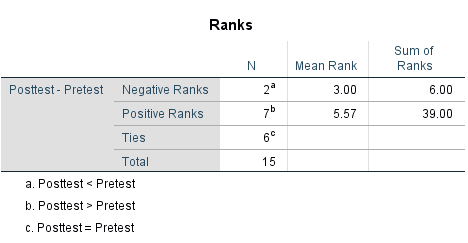 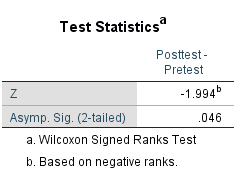 No.Inisial PesertaNilai pre-testNilai post-testPersentase Kenaikan (%)1A6822,22%2B6822,22%3C880%4D65-11,11%Total Rata-Rata Kenaikan Pembelajaran Peserta Non-MarketingTotal Rata-Rata Kenaikan Pembelajaran Peserta Non-MarketingTotal Rata-Rata Kenaikan Pembelajaran Peserta Non-MarketingTotal Rata-Rata Kenaikan Pembelajaran Peserta Non-Marketing8,33%PesertaNamaNilai pre-testNilai post-testPersentase Kenaikan (%)5E5833,33%6F660%7G660%8H3633,33%9I5611,11%10J880%11K4511,11%12L660%13M43-11,11%14N440%15O5611,11%Total Rata-Rata Kenaikan Pembelajaran Peserta MarketingTotal Rata-Rata Kenaikan Pembelajaran Peserta MarketingTotal Rata-Rata Kenaikan Pembelajaran Peserta MarketingTotal Rata-Rata Kenaikan Pembelajaran Peserta Marketing8,08%